СКОРИН СЕРГЕЙ ВАЛЕНТИНОВИЧДудинский одномандатный избирательный округ № 5член фракции Всероссийской политической партии «Единая Россия» 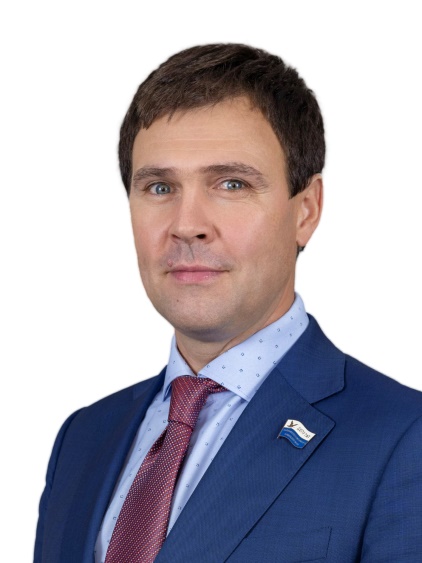 Входит в состав постоянных комиссий: - по развитию местного самоуправления;- по вопросам содействия в реализации прав коренных малочисленных народов и местных национально-культурных автономий.Год и место рождения: 14 июля 1976 года, Тюменская область, Кондинский район, пос. Междуреченский.Образование:высшее, 1996 год - Международный институт управления бизнеса и права г. Славянск, юрист-менеджер; 2001 год -  Всероссийская государственная налоговая академия Министерства Российской Федерации по налогам и сборам г. Москва, экономист по специальности «Бухгалтерский учет и аудит».Трудовая деятельность:  1996 г. - Таймырское окружное отделение Пенсионного фонда РФ, главный юрисконсульт;1996 г. - 1999 г. – Государственная налоговая инспекция по г. Дудинке, отдел налогообложения юридических лиц, государственный налоговый инспектор; отдел по ликвидации недоимки, старший государственный налоговый инспектор;1999 г. - 2001 г. – Инспекция Министерства по налогам и сборам России по г. Дудинке, отдел учета налогоплательщиков, взыскания недоимки и проблемных налогоплательщиков, специалист I категории; отдел налогообложения юридических лиц, специалист I категории;2001 г. – Управление министерства Российской Федерации по налогам и сборам по Таймырскому Долгано-Ненецкому округу, отдел налогообложения юридических лиц и документальных проверок, ведущий специалист;2001 г. - 2006 г. – Финансовое управление Администрации Таймырского Долгано-Ненецкого автономного округа, отдел государственных доходов, ведущий специалист, главный специалист; отдел планирования и анализа расходов бюджета, заместитель начальника отдела, начальник отдела;2006 г. - 2017 г. – Финансовое управление Администрации Таймырского Долгано-Ненецкого муниципального района, заместитель начальника управления – начальник отдела финансового планирования и исполнения расходов бюджета; заместитель начальника управления - начальник отдела финансового планирования и бюджетного анализа;2017 г. - по настоящее время - Муниципальное автономное учреждение «Центр развития зимних видов спорта», руководитель.          Общественная деятельность: 2018 г. – 2021 г. - президент Некоммерческой организации «Благотворительный фонд финансовой поддержки развития Таймыра»;    учредитель Таймырской (Долгано-Ненецкой) местной районной общественной организации развития гражданских инициатив «ВМЕСТЕ».11 октября 2021 года вошел в состав Таймырского Долгано-Ненецкого районного Совета депутатов четвертого созыва взамен выбывшего депутата. Награды, звания: 2002 г. - благодарность в связи с празднованием 200-летия финансовой системы России за добросовестную и плодотворную работу, высокий профессионализм и большой вклад в экономическое развитие Таймырского (Долгано-Ненецкого) автономного округа;2005 г. - благодарность за безупречную и эффективную государственную гражданскую службу, активное участие в подготовке к проведению 17 апреля 2005 года референдума по вопросу объединения Красноярского края, Таймырского (Долгано-Ненецкого) и Эвенкийского автономных округов и создания нового субъекта Российской Федерации;2005 г. - Благодарственное письмо Губернатора Таймырского (Долгано-Ненецкого) автономного округа;  2008 г. - Почетная грамота Главы Таймырского Долгано-Ненецкого муниципального района;2010 г. - Почетная грамота Администрации Таймырского Долгано-Ненецкого муниципального района;2012 г. - Почетная грамота Министерства финансов Красноярского края;2014 г. - Почетная грамота главы Таймырского Долгано-Ненецкого муниципального района;  2015 г. - Благодарственное письмо Законодательного собрания Красноярского края;2017 г. - Благодарственное письмо Губернатора Красноярского края.Семейное положение:женат.10 сентября 2023 года избран депутатом Таймырского Долгано-Ненецкого районного Совета депутатов пятого созыва.